ЗАДАНИЯ К КОНТРОЛЬНЫМ И РАСЧЕТНО ГРАФИЧЕСКИМ РАБОТАМ5. 		Задать самостоятельно три массива из 10 элементов, содержащие расположенные не подряд положительные и отрицательные числа:а) полностью упорядоченный по возрастанию;б) частично упорядоченный;в) полностью не упорядоченный.Отсортировать массивы тремя различными методами сортировки и для каждого из методов рассчитать сложность алгоритма по изученным расчетным формулам и подсчитав реальное количество логических операций. Для каждого вида массива дать рекомендацию по выбору алгоритма сортировки.ПРИМЕР ВЫПОЛНЕНИЯ ЗАДАНИЯ (частичный)а) Если бы в человеческих силах было увидеть, каков мир по истине и как он выглядит независимо от субъекта, то перед нами предстала бы совершенно иная картина, и мы увидели бы, что ничего этого на самом деле нет, а есть лишь атомы и пустота. (Философия: Учебник. Отв.редакторы: В.Д.Губин, Т.Ю.Сидорина, В.П.Филатов. –М. 2002 г.).        б)          в) 	     г) 2. 3.  а)  Рассмотрим выражение()() ()()()() ()() ()() (). б)   в)  г) Результаты в заданиях 2 и 3 совпадают.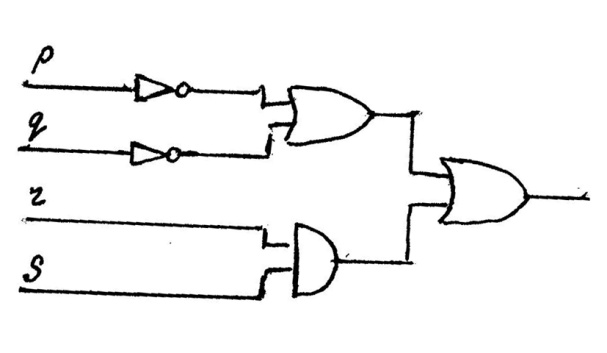 1.а)Выбрать в литературе пять различных сложных высказываний, содержащих не менее трех простых.б)Выделить и обозначить простые высказывания.в)Записать сложные высказывания в символах математической логики.г)Построить таблицы истинности для сложных высказываний.2.Упростить, если возможно, сложные высказывания из задания 1 с помощью замены на эквивалентные.3.а)По результирующим столбцам таблиц истинности для высказываний задания 1 записать их в дизъюнктивной нормальной форме.б)Составить карты Карно.в)Воспользовавшись картами Карно упростить высказывания.г)Сравнить результаты, полученные в заданиях 2 и 3.4.Построить для высказываний, полученных в задании 3 коммутационные схемы.p:В человеческих силах увидеть каков мир по истине. q:В человеческих силах увидеть как мир выглядит независимо от субъекта.r:Перед нами предстала  совершенно иная картина.s:Мы увидели , что ничего этого на самом деле нет, а есть лишь атомы и пустота.Поскольку сложное высказывание содержит четыре основных высказывания p, q , r и s то возможны шестнадцать случаевpqrs()111111112111010031101100411001005101101161010010710010108100001090111011100110010110101010120100010130011011140010010150001010160000010Теорема 1. з)Закон де Морганаqqрsрsrr